Департамент социального развития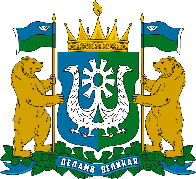 Ханты-Мансийского автономного округа –ЮгрыБюджетное учреждение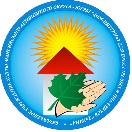 Ханты-Мансийского автономного округа– Югры«Советский дом-интернат для престарелых и инвалидов»Технология обучения граждан (родственников, добровольцев и других лиц) практическим навыкам общего уходаза тяжелобольными, гражданами пожилого возраста, инвалидами, совершеннолетними лицами с психическими расстройствами «Школа ухода»Авторы-составители технологии:Скрипко Наталья Александровна,заведующий социально-медицинским отделениемКлещева Елена Юрьевна,заместитель директора,Петрова Анна Ивановна,методистРассмотрено на заседании Методического совета(от  .  .2022 протокол № ..)Утверждено приказом учреждения(от 31.10.2022 № 289-р «Об утверждении и внедрении вдеятельность учреждения технологии “Школа ухода”»)Советский, 2022СОДЕРЖАНИЕПаспорт технологииПояснительная запискаАктуальностьЧеловеческая жизнь зачастую сопряжена с опасностями и болезнями. Случается, что человек в один миг оказывается на больничной койке в непривычных для него и родственников условиях. Иногда этот период затягивается на месяцы и годы. Большая ответственность и сложность в это время ложится на плечи тех людей, которые оказываются рядом с больным человеком, помогая ему преодолевать удары судьбы. Больной человек и ухаживающие за ним люди в этот период находятся в тесном контакте, сопровождающемся сильнейшим стрессом для каждого. Статистические данные показывают ежегодное увеличение доли маломобильных людей с ограниченными возможностями здоровья, которые нуждаются в особенном уходе, в среднем на 3%.Для организации эффективного домашнего ухода за тяжелобольным нужно понимать тяжесть его состояния. Обычно больной не способен сам удовлетворить нарушенные потребности в полном объеме, поэтому и становится зависимым от окружающих его людей. Ухаживающий должен выявить эти нарушения, определить возможные проблемы больного и создать наиболее благоприятные и комфортные условия для него. Зачастую человек с ограниченными возможностями к самообслуживанию сложно контактирует с окружающими людьми и плохо понимает сам себя. В связи с этим возникает масса проблем, с которыми очень непросто справляться родственникам.Таким образом, качественный уход за тяжелобольным человеком в домашних условиях требует внимания к его потребностям, особой организации быта, узкоспециализированных знаний и умений, наличия специальных приспособлений в комнате и приложения солидных личных усилий. Именно на решение этих проблем и направлена технология «Школа ухода».Целевая группаЛица, осуществляющие уход за тяжелобольными гражданами, имеющими ограничения жизнедеятельности, гражданами пожилого возраста, совершеннолетними лицами с психическими расстройствами, нуждающимися в постороннем уходе.ЦельОсновной целью технологии «Школа ухода» является обучение граждан (родственников, добровольцев и других лиц) навыкам общего ухода за тяжелобольными, гражданами пожилого возраста, инвалидами, совершеннолетними лицами с психическими расстройствами.Это необходимо для того, чтобы тяжелобольной, находясь в домашних условиях, имел возможность получить квалифицированный уход, внимание и поддержку вне зависимости от того, кто осуществляет этот уход, родственник, социальный работник или медицинская сестра. Семья является ключевым звеном в обеспечении ухода, так как представляет собой окружение больного, создающее психоэмоциональный климат и комфортное состояние пациента. Готовность родственников заботиться, восстанавливать здоровье подчеркивает значимость человека, вселяет больному надежду и уверенность в завтрашнем дне. Задачи технологии:информировать участников целевой группы о техниках и методиках, современных подходах и технических средствах осуществления ухода за маломобильными гражданами, об основах паллиативной помощи, о создании безбарьерной среды в месте проживания тяжелобольного человека;сформировать у участников целевой группы практические навыки ухода, эффективного оказания различного вида помощи и социально-бытовых, социально-медицинских, социально-психологических услуг гражданам, утратившим способность к самообслуживанию;сформировать у участников целевой группы навыки по созданию благоприятной обстановки и психологической атмосферы в семье, обеспечивающих снятие последствий психотравмирующих ситуаций, нервно-психической напряженности у больного; обучить участников целевой группы навыкам психологической самопомощи в целях профилактики профессионального эмоционального выгорания.Формы работыОрганизационные:объявление;составление расписания занятий;обзвон слушателей.Исследовательские:психологический тест;беседа.Практические:лекция;практическое занятие;стажировочная площадка;психологический тренинг;консультация.Аналитические:заполнение формы мониторинга эффективности работы Школы ухода по обучению родственников (законных представителей) практическим навыкам общего ухода за тяжелобольными получателями социальных услуг, получателями социальных услуг, имеющими ограничения жизнедеятельности, в том числе за детьми-инвалидами, гражданами пожилого возраста, совершеннолетними лицами с психическими расстройствами, нуждающимися в постороннем уходе, в учреждениях социального обслуживания населения, подведомственных Депсоцразвития Югры.Методы работы:информирование;консультирование;беседа;объяснение;демонстрация;иллюстрация;видеометод;психологическая диагностика;опрос;анализ документации;мониторинг эффективности работы Школы ухода;сравнение полученных и ожидаемых результатов и др.Этапы реализации технологииТаблица 1Ресурсы, необходимые для реализации технологииКадровые ресурсыТаблица 2Материально-технические ресурсы:симуляционный центр, оснащенный техническими средствами реабилитации, средствами ухода для проведения обучающих мероприятий;персональный компьютер;мультимедийный проектор;экран;канцелярские товары и принадлежности и др.Информационные ресурсы:официальный сайт учреждения www.дарина86.рф;буклет о деятельности Школы ухода.Методические ресурсыМетодические рекомендации по уходу за маломобильными гражданами. / Сост. Крылова Л. А. – Сургут : Изд-во БУ «Ресурсный центр развития социального обслуживания», 2021. – 85 с.Приказ Министерства труда и социальной защиты РФ от 29.12.2021 
№ 929 «О реализации в отдельных субъектах Российской Федерации в 2022 году Типовой модели системы долговременного ухода за гражданами пожилого возраста и инвалидами, нуждающимися в уходе».Уход за больными в реабилитации : учебное пособие / составители 
Т. В. Абызова, А. А. Акатова. — Пермь : ПГГПУ, 2015. — 110 с.  — URL: https://e.lanbook.com/book/129556.Уход за гражданами, страдающими психическими расстройствами. / Под общ. ред. Э. К. Иосифовой, М. Э. Беспаловой. – Сургут : Изд-во БУ «Ресурсный центр развития социального обслуживания», 2021. – 87 с.Уход за ослабленными пожилыми людьми. Методические рекомендации. – М.: Человек, 2017. – 139 с.Уход за ослабленными пожилыми людьми. Российские рекомендации. – М.: Человек, 2018. – 224 с.Эффективность реализации технологииОжидаемые результатыТаблица 3Список литературыДолговременный уход: сущность, организация, технологии и средства реализации : учебно-методическое пособие / С. А. Анисимова, 
В. Н. Астапенко, О. В. Архипова [и др.] ; под редакцией Е. И. Холостовой, 
Л. И. Кононовой. – 2-е изд. – Москва : Дашков и К, 2020. – 266 c. – URL: https://www.iprbookshop.ru/107781.html.Методические рекомендации по организации школ по уходу за тяжелобольными гражданами (в рамках создания системы долговременного ухода). Департамент социального развития Тюменской области Автономное учреждение социального обслуживания населения Тюменской области и дополнительного профессионального образования «Областной геронтологический центр», Тюмень, 2018.Тяжелобольной дома: лечение, уход, реабилитация. Хронические болезни. / Под ред. П. Краковяк, Д. Кшижановски, А. Модлиньска. – М.: Издательство «Перо», 2018. – 328 с. Уход за ослабленными пожилыми людьми. Российские рекомендации. Режим доступа: https://rosmintrud.ru/uploads/magic/ru-RU/Document-0-8452-src-1524828041.5337.pdf.Андрев, Л. Поговорим об уходе за тяжелобольным. – М.: Олимп-Бизнес, 2019. – 298 с.Приложение 1Примерный учебно-тематический план Школы уходаПриложение 2Порядок организации деятельности Школы уходапо обучению граждан (родственников, добровольцев и других лиц) практическим навыкам общего ухода за тяжелобольными,гражданами пожилого возраста, инвалидами,совершеннолетними лицами с психическими расстройствами (далее – Порядок)Общие положенияНастоящий Порядок регулирует вопросы деятельности Школы ухода в бюджетном учреждении Ханты-Мансийского автономного округа – Югры «Советский дом-интернат для престарелых и инвалидов» (далее – Учреждение).Обучение в Школе ухода осуществляется на безвозмездной основе (бесплатно) по личному заявлению гражданина, выразившему желание стать ее участником.Цель и задачи Школы уходаЦелью организации Школы ухода является развитие ухода родственников, волонтеров и других лиц за маломобильными гражданами.Основными задачами Школы ухода являются:информировать участников целевой группы о техниках и методиках, современных подходах и технических средствах осуществления ухода за маломобильными гражданами, об основах паллиативной помощи, о создании безбарьерной среды в месте проживания тяжелобольного человека;сформировать у участников целевой группы практические навыки ухода, эффективного оказания различного вида помощи и социально-бытовых, социально-медицинских, социально-психологических услуг гражданам, утратившим способность к самообслуживанию;сформировать у участников целевой группы навыки по созданию благоприятной обстановки и психологической атмосферы в семье, обеспечивающих снятие последствий психотравмирующих ситуаций, нервно-психической напряженности у больного; обучить участников целевой группы навыкам психологической самопомощи в целях профилактики профессионального эмоционального выгорания.Категории граждан Школы уходаУчастники из числа родственников и социального окружения маломобильных граждан:члены семьи маломобильных граждан;социальное окружение, не являющееся родственниками маломобильных граждан (соседи, знакомые, представители общественности, волонтёры и др.).Организация работыОбучение в Школе ухода осуществляется на безвозмездной основе по личному заявлению гражданина (приложение 1 к порядку).Занятия в Школе ухода предусмотрены в индивидуальной и групповой формах с освоением теоретических и практических навыков ухода, включая онлайн обучение.Численный состав участников Школы ухода при групповых занятиях не должен превышать 5 человек с учётом соблюдения требований санитарно-эпидемиологического законодательства.Периодичность и продолжительность занятий в Школе ухода определяется в соответствии с подпунктом 4.1 приложения 2 к Порядку предоставления социальных услуг поставщиками социальных услуг в Ханты-Мансийском автономном округе – Югре (утв. постановлением Правительства Ханты-Мансийского автономного округа от 06.09.2014 № 326-п «О Порядке предоставления социальных услуг поставщиками социальных услуг в Ханты-Мансийском автономном округе – Югре»);Занятия проводятся на базе симуляционного центра учреждения, оснащенного необходимым оборудованием и средствами ухода. Перечень оборудования и средств ухода определяется тематикой занятий.По результатам обучения слушателям Школы ухода вручается документ, подтверждающий прохождение обучающего курса в Школе ухода (с логотипом учреждения, подписью директора и печатью учреждения), вносятся данные в журнал проведения занятий (приложение 2 к настоящему Порядку);Состав специалистов, участвующих в Школе ухода, определяется приказом директора учреждения в соответствии с технологией обучения граждан (родственников, добровольцев и других лиц) практическим навыкам общего ухода за тяжелобольными, гражданами пожилого возраста, инвалидами, совершеннолетними лицами с психическими расстройствами «Школа ухода».Приложение 1 к ПорядкуБланк заявленияДиректоруБУ «Советский дом-интернат для престарелых и инвалидов»__________________________________(фамилия, инициалы руководителя)____________________________________________________________________(фамилия, имя, отчество гражданина)Дата рождения _____________________Документ, удостоверяющий личность:__________________________________ серия: ____________________________номер: ____________________________ выдан: __________________________________________________________________________________________________________________________________ дата выдачи: _______________________ Адрес: __________________________________________________________________________________________________________________________________Телефон: __________________________ЗаявлениеЯ, ___________________________________________________________(фамилия, имя, отчество (последнее - при наличии))__________________________________________________________________прошу зачислить меня в Школу ухода по обучению навыкам ухода за:__________________________________________________________________(категория гражданина, требующего уход (указать ограничения жизнедеятельности))В соответствии с Федеральным законом от 27.07.2006 № 152-ФЗ 
«О персональных данных» даю согласие на обработку и использование моих персональных данных.____________________                                        ______________________                       (дата)                                                                                                      (подпись)Приложение 2 к ПорядкуФорма журналаЖурналпроведения занятий Школы ухода(в электронном виде)1. Паспорт технологии …………………………………………………32. Пояснительная записка ………………………………………………52.1. Актуальность ……………………………………………………….52.2. Целевая группа ……………………………………………………..52.3. Цель …………………………………………………………………62.4. Задачи ……………………………………………………………….62.5. Формы работы ……………………………………………………...62.6. Методы работы ……………………………………………………..73. Этапы реализации технологии ………………………………………74. Ресурсы, необходимые для реализации технологии ……………….104.1. Кадровые ресурсы ………………………………………………….104.2. Материально-технические ресурсы ………………………………114.3. Информационные ресурсы ………………………………………..114.4. Методические ресурсы …………………………………………….115. Эффективность реализации технологии ……………………………125.1. Ожидаемые результаты ……………………………………………126. Список литературы …………………………………………………..13Приложения …………………………………………………………….15Приложение 1. Примерный учебно-тематический план Школы уходаПриложение 2. Порядок организации деятельности Школы уходаПолное наименование технологиитехнология обучения граждан (родственников, добровольцев и других лиц) практическим навыкам общего ухода за тяжелобольными, гражданами пожилого возраста, инвалидами, совершеннолетними лицами с психическими расстройствами «Школа ухода»Сведения об учреждении, реализующем технологию (полное наименование (в соответствии с зарегистрированным Уставом), адрес, контактный телефон, сайт, электронная почта)бюджетное учреждение Ханты-Мансийского автономного округа – Югры «Советский дом-интернат для престарелых и инвалидов»Российская Федерация, 628240, Ханты-Мансийский автономный округ – Югра, город Советский, улица Юбилейная, дом 54тел. 8(34675) 3-38-05официальный сайт: www.дарина86.рфэлектронная почта: sovdipi@admhmao.ruФ.И.О. (полностью) автора(ов)/автора(ов)-составителя(ей) с указанием должностиСкрипко Наталья Александровна,заведующий социально-медицинским отделениемКлещева Елена Юрьевна, заместитель директораПетрова Анна Ивановна, методистФ.И.О. работников, реализующих технологию, с указанием должностейСкрипко Наталья Александровна, заведующий социально-медицинским отделениемГришина Кристина Вячеславовна, заведующий отделением комплексной реабилитации и абилитации (социально-трудовая реабилитация, культурно-массовое обслуживание, подготовка к сопровождаемому (самостоятельному) проживанию инвалидов)Шадеркина Бурлият Муртузовна, старшая медицинская сестраМедицинские сестры (братья) палатные (22 шт. ед.)Шишулина Анфиса Илдусовна, психологХворост Лариса Ивановна, специалист по социальной реабилитации Корнован Валентина Ивановна, инструктор по адаптивной физической культуреДолжностное лицо, утвердившее технологию,дата утвержденияЗарубина Наталья Анатольевна, директор БУ «Советский дом-интернат для престарелых и инвалидов»,31.10.2022Цель технологииобучение граждан (родственников, добровольцев и других лиц) навыкам общего ухода за тяжелобольными, гражданами пожилого возраста, инвалидами, совершеннолетними лицами с психическими расстройствамиЗадачи технологииинформировать участников целевой группы о техниках и методиках, современных подходах и технических средствах осуществления ухода за маломобильными гражданами, об основах паллиативной помощи, о создании безбарьерной среды в месте проживания тяжелобольного человека;сформировать у участников целевой группы практические навыки ухода, эффективного оказания различного вида помощи и социально-бытовых, социально-медицинских, социально-психологических услуг гражданам, утратившим способность к самообслуживанию;сформировать у участников целевой группы навыки по созданию благоприятной обстановки и психологической атмосферы в семье, обеспечивающих снятие последствий психотравмирующих ситуаций, нервно-психической напряженности у больного; обучить участников целевой группы навыкам психологической самопомощи в целях профилактики профессионального эмоционального выгоранияЦелевая группалица, осуществляющие уход за тяжелобольными гражданами, имеющими ограничения жизнедеятельности, гражданами пожилого возраста, совершеннолетними лицами с психическими расстройствами, нуждающимися в постороннем уходеСроки реализации1 календарный годАктуальность и социальная значимость технологииАктуальность данного методического продукта характеризует его востребованность и важность для родственников, волонтеров, столкнувшихся с необходимым уходом за тяжелобольными. Родственники тяжелобольных граждан, имеющих ограничения жизнедеятельности, граждан пожилого возраста, совершеннолетних лиц с психическими расстройствами, нуждающихся в постороннем уходе, а также волонтеры, осуществляющие уход за гражданами пожилого возраста и инвалидами учреждения, имеют недостаточные знания по уходу за больными и престарелыми. Создание «Школы ухода» расширит знания и навыки родственников и волонтеров по данному вопросу Учреждения, в которых рекомендовано внедрение данной технологииорганизации социального обслуживания, предоставляющие социальные услуги в стационарной, полустационарной формеОжидаемый результатинформированность участников целевой группы о техниках и методиках, современных подходах и технических средствах осуществления ухода за маломобильными гражданами, об основах паллиативной помощи, о создании безбарьерной среды в месте проживания тяжелобольного человека;наличие у участников целевой группы практических навыков ухода, эффективного оказания различного вида помощи и социально-бытовых, социально-медицинских, социально-психологических услуг гражданам, утратившим способность к самообслуживанию;наличие у участников целевой группы навыков по созданию благоприятной обстановки и психологической атмосферы в семье, обеспечивающих снятие последствий психотравмирующих ситуаций, нервно-психической напряженности у больного;владение участниками целевой группы навыками психологической самопомощи в целях профилактики профессионального эмоционального выгорания№ п/пНаименование мероприятияСрок исполненияОтветственные исполнители1.Организационный этапянварьзаведующий социально-медицинским отделением1.1.Информирование населения о деятельности Школы уходаянварьзаведующий социально-медицинским отделением1.2.Проведение опроса потенциальных слушателей Школы ухода с целью выявления интересующих вопросовянварьзаведующий социально-медицинским отделением1.3.Формирование расписания занятий Школы уходаянварьзаведующий социально-медицинским отделением1.4.Прием заявлений, формирование списка слушателей Школы уходаянварьзаведующий социально-медицинским отделением1.5.Выявление уровня имеющихся у слушателей знаний, умений, навыков в области общего уходаянварьзаведующий социально-медицинским отделением2.Практический этапфевраль – ноябрьзаведующий социально-медицинским отделением2.1.Обучение лиц (родственников, добровольцев и др.), осуществляющих уход за маломобильными гражданамив соответствии с утвержденным расписанием на основе примерного учебно-тематического плана (приложение 1)заведующий социально-медицинским отделением;заведующий отделением комплексной реабилитации и абилитации2.1.1.психологические аспекты, связанные с вопросами организации ухода и решением семейных конфликтов, профилактика стрессовых состояний (методы саморегуляции, релаксации, аутогенная тренировка)в соответствии с утвержденным расписанием на основе примерного учебно-тематического плана (приложение 1)психологи2.1.2.методы контроля за изменениями состояния здоровья инвалидав соответствии с утвержденным расписанием на основе примерного учебно-тематического плана (приложение 1)заведующий социально-медицинским отделением2.1.3.профилактика осложнений (пролежней, пневмоний, контрактур)в соответствии с утвержденным расписанием на основе примерного учебно-тематического плана (приложение 1)медицинская сестра палатная;инструктор по адаптивной физкультуре2.1.4.принципы общего ухода (кормление, гигиенические мероприятия)в соответствии с утвержденным расписанием на основе примерного учебно-тематического плана (приложение 1)медицинская сестра палатная2.1.5.навыки использования технических средств реабилитациив соответствии с утвержденным расписанием на основе примерного учебно-тематического плана (приложение 1)старшая медицинская сестра;медицинская сестра палатная2.1.6.основы реабилитации при различных функциональных нарушенияхв соответствии с утвержденным расписанием на основе примерного учебно-тематического плана (приложение 1)заведующий социально-медицинским отделением;специалист по социальной реабилитации2.2.Информирование, консультирование, сопровождение родственников (законных представителей) получателей социальных услуг учрежденияпо запросу слушателейзаведующий социально-медицинским отделением;заведующий отделением комплексной реабилитации и абилитации2.2.1.социально-правовое консультированиепо запросу слушателейспециалист по социальной реабилитации2.2.2.психологическая поддержка (индивидуальные и групповые консультации)по запросу слушателейпсихолог2.2.3.консультирование по вопросам использования технических средств реабилитациипо запросу слушателейстаршая медицинская сестра;специалист по социальной реабилитации3.Аналитический этапдекабрьзаведующий социально-медицинским отделением3.1.Подведение промежуточного итога: мониторинг эффективности работы Школы ухода по обучению родственников (законных представителей) практическим навыкам общего ухода за тяжелобольными получателями социальных услуг, получателями социальных услуг, имеющими ограничения жизнедеятельности, в том числе за детьми-инвалидами, гражданами пожилого возраста, совершеннолетними лицами с психическими расстройствами, нуждающимися в постороннем уходе, в учреждениях социального обслуживания населения, подведомственных Депсоцразвития Югры ежеквартальнодо 3 числа месяца, следующего за отчетным периодомзаведующий социально-медицинским отделением3.2.Выявление уровня сформированности знаний, умений, навыков в области общего уходадекабрьзаведующий социально-медицинским отделением3.3.Анализ результативности деятельности по технологиидекабрьзаведующий социально-медицинским отделениемНаименование должностиФункцииДиректорутверждение учебно-тематического плана Школы ухода на год;мотивация и стимулирование специалистов школы уходаЗаместитель директоракоординация и контроль деятельности Школы ухода в соответствии с Порядком организации деятельности (приложение 2)Заведующий социально-медицинским отделениеминформирование населения о деятельности Школы ухода;выявление вопросов ухода, интересующих слушателей Школы ухода;формирование учебно-тематического плана на год, его своевременная корректировка;формирование расписания занятий в соответствии с утвержденным учебно-тематическим планом;прием заявлений, формирование списка слушателей;оснащение симуляционного центра необходимым оборудованием и средствами ухода;обеспечение функционирования раздела официального сайта учреждения «Школа ухода»;взаимодействие с медицинскими организациями по вопросам обучения навыкам ухода за тяжелобольными гражданами;контроль качества проведения обучающих мероприятий;ведение учетно-отчетной документации (журнал регистрации заявлений о зачислении в Школу ухода, журнал проведения занятий и др.);мониторинг деятельности Школы ухода;анализ результативности деятельности по технологииСпециалисты:старшая медицинская сестра;медицинская сестра палатная;психологи;инструктор по адаптивной физкультуре;специалист по социальной реабилитациианализ сведений, содержащихся в ИПРА инвалида, иного документа, выданного медицинской организацией о заболевании гражданина, за которым будет осуществляться уход, его нуждаемости в получении услуг;составление учебно-тематического плана (тематика занятий, форма проведения);проведение обучающих мероприятий в соответствии с утвержденным учебно-тематическим планом и требованиями Стандарта «Организация обучения родственников навыкам общего ухода за тяжелобольными получателями социальных услуг, получателями социальных услуг, имеющими ограничения жизнедеятельности, в том числе детьми-инвалидами, гражданами пожилого возраста, совершеннолетними лицами с психическими расстройствами, нуждающимися в постороннем уходе» (разработан БУ «Ресурсный центр развития социального обслуживания») ;индивидуальное сопровождение слушателей Школы ухода;оценка результативности обучающих мероприятий;оценка сформированности у слушателей навыков ухода;выдача рекомендаций слушателям Школы ухода для самостоятельного выполнения мероприятий по присмотру и уходу за маломобильными гражданами;разработка методических и наглядных материалов по присмотру и уходу за маломобильными гражданами на дому для применения слушателями школы ухода в практической деятельностиЗадачаОжидаемый результатКритерии оцениванияКритерии оцениванияЗадачаОжидаемый результатколичественныекачественныеИнформировать участников целевой группы о техниках и методиках, современных подходах и технических средствах осуществления ухода за маломобильными гражданами, об основах паллиативной помощи, о создании безбарьерной среды в месте проживания тяжелобольного человекаинформированность участников целевой группы о техниках и методиках, современных подходах и технических средствах осуществления ухода за маломобильными гражданами, об основах паллиативной помощи, о создании безбарьерной среды в месте проживания тяжелобольного человекаколичество слушателей Школы ухода, владеющих указанной информациейдоля слушателей Школы ухода, владеющих указанной информацией, от общего числа слушателейСформировать у участников целевой группы практические навыки ухода, эффективного оказания различного вида помощи и социально-бытовых, социально-медицинских, социально-психологических услуг гражданам, утратившим способность к самообслуживаниюналичие у участников целевой группы практических навыков ухода, эффективного оказания различного вида помощи и социально-бытовых, социально-медицинских, социально-психологических услуг гражданам, утратившим способность к самообслуживаниюколичество слушателей Школы ухода, у которых сформированы практические навыки ухода, эффективного оказания различного вида помощи и социально-бытовых, социально-медицинских, социально-психологических услуг гражданам, утратившим способность к самообслуживаниюдоля слушателей Школы ухода, у которых сформированы практические навыки ухода, эффективного оказания различного вида помощи и социально-бытовых, социально-медицинских, социально- психологических услуг гражданам, утратившим способность к самообслуживанию, от общего числа слушателейСформировать у участников целевой группы навыки по созданию благоприятной обстановки и психологической атмосферы в семье, обеспечивающих снятие последствий психотравмирующих ситуаций, нервно-психической напряженности у больного;наличие у участников целевой группы навыков по созданию благоприятной обстановки и психологической атмосферы в семье, обеспечивающих снятие последствий психотравмирующих ситуаций, нервно-психической напряженности у больногоколичество слушателей школы ухода, имеющих навыки по созданию благоприятной обстановки и психологической атмосферы в семье, обеспечивающих снятие последствий психотравмирующих ситуаций, нервно-психической напряженности у больногодоля слушателей школы ухода, имеющих навыки по созданию благоприятной обстановки и психологической атмосферы в семье, обеспечивающих снятие последствий психотравмирующих ситуаций, нервно-психической напряженности у больного, от общего количества слушателейОбучить участников целевой группы навыкам психологической самопомощи в целях профилактики профессионального эмоционального выгораниявладение участниками целевой группы навыками психологической самопомощи в целях профилактики профессионального эмоционального выгоранияколичество слушателей Школы ухода, владеющих навыками психологической самопомощи в целях профилактики профессионального эмоционального выгораниядоля слушателей Школы ухода, владеющих навыками психологической самопомощи в целях профилактики профессионального эмоционального выгорания, от общего количества слушателей№ п/пТемаФорма проведенияКол-во часовОтветственный исполнитель1Основные принципы ухода за тяжелобольным человеком. Искусство ухода. Иерархия потребностей 
(по А. Маслоу). Принципы ухода (по М. Кровинкель). Система уходалекция1медицинская сестра палатная2Особенности коммуникации с человеком, имеющим тяжёлые ограничения жизнедеятельности. Общаться = ухаживать. Соблюдение достоинства подопечного и ухаживающего. Проблемы коммуникации. Риски недооценки коммуникативных проблем. Зоны близости в общении. Позитивная коммуникация. Расстройства речи и невербальное общениелекция1специалист по социальной реабилитации2Особенности коммуникации с человеком, имеющим тяжёлые ограничения жизнедеятельности. Общаться = ухаживать. Соблюдение достоинства подопечного и ухаживающего. Проблемы коммуникации. Риски недооценки коммуникативных проблем. Зоны близости в общении. Позитивная коммуникация. Расстройства речи и невербальное общениепрактическое занятие1специалист по социальной реабилитации3Психологические проблемы, возникающие при длительном уходе. Эмоциональное выгорание ухаживающего. Эмоциональное выгорание ухаживающего: риски, профилактика, симптомы. Особенности различных состояний подопечного. Депрессия. Принятие состояния больнымлекция1психологи3Психологические проблемы, возникающие при длительном уходе. Эмоциональное выгорание ухаживающего. Эмоциональное выгорание ухаживающего: риски, профилактика, симптомы. Особенности различных состояний подопечного. Депрессия. Принятие состояния больнымпрактическое занятие1психологи4Организация пространства для тяжелобольного. Использование технических средств реабилитации при уходе. Поддержание самостоятельности.Активизация человека и поддержание его самостоятельности. Безопасность и правильная организация жилого пространства вокруг тяжелобольного. Профилактика падений. Основное и вспомогательное оборудование и его размещение. Противопролежневый матрас и его использование. Правильная организация душевой (ванной) дома (слив в полу, поручни, безопасность в ванной). Оборудование для мытья в ванной. Использование специальных средств для ухода и гигиенических принадлежностей при уходе за маломобильными. Принципы их подбора и правила использованияпрактическое занятие6старшая медицинская сестра;медицинская сестра палатная5Организация питания и кормление тяжелобольного. Подходы к организации питания маломобильных, немобильных людей дома. Аппетит. Недоедание: причины, симптомы и последствия. Основные требования к пище для лежачего больного. Подготовка к кормлению. Процесс кормления. Прием пищи в кровати. Оборудование и приспособления для кормления ослабленных пациентов и пациентов с физическими ограничениями. Приспособления для приема пищи. Риски при кормлении. Правила кормления человека с риском аспирациилекция1медицинская сестра палатная5Организация питания и кормление тяжелобольного. Подходы к организации питания маломобильных, немобильных людей дома. Аппетит. Недоедание: причины, симптомы и последствия. Основные требования к пище для лежачего больного. Подготовка к кормлению. Процесс кормления. Прием пищи в кровати. Оборудование и приспособления для кормления ослабленных пациентов и пациентов с физическими ограничениями. Приспособления для приема пищи. Риски при кормлении. Правила кормления человека с риском аспирациипрактическое занятие1медицинская сестра палатная6Осложнения и меры их профилактики у маломобильных граждан. Ведение документации. Систематизация домашнего ухода. Важность ведения документации. Ведение документации, или что записывают ухаживающие. Физиологические показатели, нуждающиеся в контроле. Пролежни: профилактика, факторы образования пролежней. Шкала Нортон. Использование противопролежневого матраса, средств для профилактики возникновения пролежней. Лечение пролежней. Стадии образования и заживления. Профилактика пневмонии. Профилактика тромбозов. Профилактика контрактур. Профилактика обстипации. Профилактика интертриго. Предотвращение обезвоживания. Профилактика аспирациилекция1медицинская сестра палатная;инструктор по адаптивной физкультуре6Осложнения и меры их профилактики у маломобильных граждан. Ведение документации. Систематизация домашнего ухода. Важность ведения документации. Ведение документации, или что записывают ухаживающие. Физиологические показатели, нуждающиеся в контроле. Пролежни: профилактика, факторы образования пролежней. Шкала Нортон. Использование противопролежневого матраса, средств для профилактики возникновения пролежней. Лечение пролежней. Стадии образования и заживления. Профилактика пневмонии. Профилактика тромбозов. Профилактика контрактур. Профилактика обстипации. Профилактика интертриго. Предотвращение обезвоживания. Профилактика аспирациипрактическое занятие4медицинская сестра палатная;инструктор по адаптивной физкультуре7Гигиена и опорожнение у маломобильных людей. Мытье – основные принципы. Мытье в ванной. Мытье головы в кровати. Уход за лицом, полостью рта, зубными протезами, ушной раковиной. Бритье человека с ограниченной подвижностью. Маникюр. Педикюр. Опорожнение. Интимная гигиена. Правила безопасности и соблюдение достоинства. Смена постельного белья. Смена нательного белья. Адаптированная одежда. Переодевание лежачего человекапрактическое занятие3медицинская сестра палатная8Итоговая аттестациязачет1заведующий социально-медицинским отделением;психологИТОГО:ИТОГО:ИТОГО:№ п/пДатапроведения занятияТема занятияФорма занятияКол-вочаcoвКол-во человек(участники Школы ухода)Ответственныйспециалист (Ф.И.О., должность)